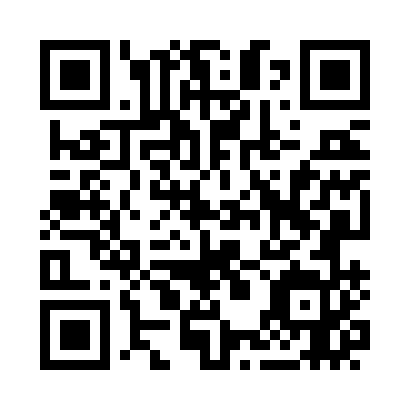 Prayer times for Ubelbach, AustriaWed 1 May 2024 - Fri 31 May 2024High Latitude Method: Angle Based RulePrayer Calculation Method: Muslim World LeagueAsar Calculation Method: ShafiPrayer times provided by https://www.salahtimes.comDateDayFajrSunriseDhuhrAsrMaghribIsha1Wed3:365:4212:564:558:1110:082Thu3:345:4112:564:558:1210:103Fri3:315:3912:564:568:1310:134Sat3:295:3812:564:568:1510:155Sun3:265:3612:564:578:1610:176Mon3:245:3512:564:578:1710:197Tue3:215:3312:564:588:1910:228Wed3:195:3212:564:588:2010:249Thu3:165:3012:564:598:2110:2610Fri3:145:2912:554:598:2310:2811Sat3:115:2812:555:008:2410:3112Sun3:095:2612:555:008:2510:3313Mon3:065:2512:555:018:2610:3514Tue3:045:2412:555:018:2810:3715Wed3:015:2312:555:028:2910:4016Thu2:595:2112:555:028:3010:4217Fri2:575:2012:555:028:3110:4418Sat2:545:1912:565:038:3310:4719Sun2:525:1812:565:038:3410:4920Mon2:495:1712:565:048:3510:5121Tue2:475:1612:565:048:3610:5322Wed2:455:1512:565:058:3710:5623Thu2:425:1412:565:058:3810:5824Fri2:405:1312:565:058:4011:0025Sat2:395:1212:565:068:4111:0226Sun2:385:1112:565:068:4211:0427Mon2:385:1012:565:078:4311:0628Tue2:385:1012:565:078:4411:0729Wed2:385:0912:575:088:4511:0830Thu2:375:0812:575:088:4611:0831Fri2:375:0712:575:088:4711:09